от  08 апреля 2015 года № 7О признании утратившим силу постановления от 18.06.2009 года №26«О создании комиссии по урегулированию конфликта интересов муниципальных служащих МО «Визимьярское сельское поселение»         Согласно пункту 4 Порядка образования комиссий по соблюдению требований к служебному поведению муниципальных служащих и урегулированию конфликта интересов в органах местного самоуправления в Республике Марий Эл , утвержденного Указом Главы Республики Марий Эл от 06.06.2012 года №63  администрация Визимьярского сельского поселения п о с т а н о в л я е т:        1.Признать утратившим силу постановления от 18.06.2009 года №26 «О создании комиссии по урегулированию конфликта интересов муниципальных служащих МО «Визимьярское сельское поселение».        2. Контроль за исполнением настоящего постановления оставляю за собой.ВИЗИМЬЯР ЯЛПОСЕЛЕНИЙЫНАДМИНИСТРАЦИЙ  АДМИНИСТРАЦИЯ ВИЗИМЬЯРСКОГО СЕЛЬСКОГО ПОСЕЛЕНИЯПУНЧАЛПОСТАНОВЛЕНИЕГлава администрациимуниципального образования «Визимьярское сельское поселение»                                  А.П.Нагорнова           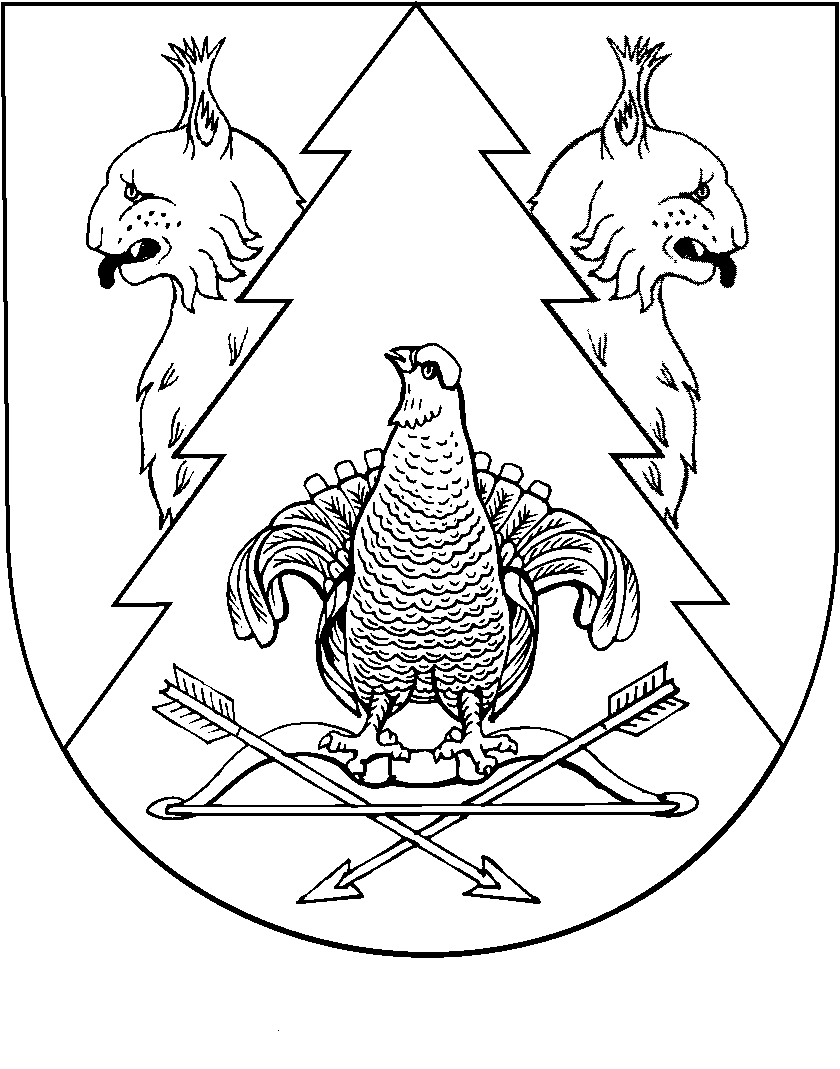 